PERSONAL INFORMATIONLucia Perandini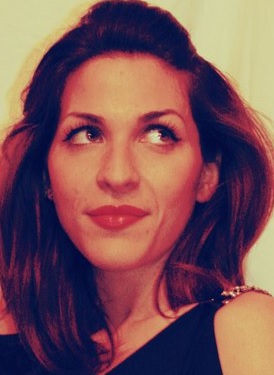 via A. Guidoni 4, Ciampino, RM 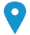  067915728     3299849053       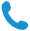 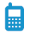  Luciaperandini@yahoo.it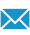 Gender F | Date of birth 01/09/1989 | Nationality Italiana PROFESSIONALEXPERIENCEFrom 19/05/2014 To 24/05/2014Cultural mediator and translatorFrom 19/05/2014 To 24/05/2014Sp mobili companyContrada Rotondo, 10 62029 Tolentino (MC) From 19/05/2014 To 24/05/2014 Tour organizator and meeting planner Russian-italian and Italian-Russian translator between the italian company and its russian partnersFrom 19/05/2014 To 24/05/2014 TranslationFrom 01/01/2013 To 24/05/2014Technic and commercial texts TranslatorFrom 01/01/2013 To 24/05/2014Sp Office srl company VIA LAZIO 12, 31045 Motta di Livenza (TV)From 01/01/2013 To 24/05/2014Business letters, business orders, brochures translation (from russian to italian and vice versa)From 01/01/2013 To 24/05/2014Texts translation         From 08/01/2012 To 06/06/2012Teacher of Italian language for foreigners         From 08/01/2012 To 06/06/2012Italian Cultural Centre “Dante Alighieri”ul.Stroitelej, 8 Moscow         From 08/01/2012 To 06/06/2012Italian language teacher (grammar and practice)          From 08/01/2012 To 06/06/2012Teaching From 08/01/2012 To 06/06/2012Private teacher of Italian languageFrom 08/01/2012 To 06/06/2012School of foreigner languages and translationNastas’janki pereulok, MoscowFrom 08/01/2012 To 06/06/2012Private teacher of Italian language (both for children and adulkts people)From 08/01/2012 To 06/06/2012TeachingNovember 2008To February 2009Ice-skating teacherNovember 2008To February 2009Sport Centre Maximo parkNovember 2008To February 2009Figure skating teacher November 2008To February 2009Teaching, managementEDUCATIONFrom October 2012To March 2015Master’s degree in Specialized TranslationFrom October 2012To March 2015Scuola di Lingue e Letterature, Traduzione e Interpretazione(School of languages, literatures, translation and interpretation)Based in Forlì (FC)ALMA MATER STUDIORUM – University of Bologna via della repubblica 126, Forlì (FC)Scuola di Lingue e Letterature, Traduzione e Interpretazione(School of languages, literatures, translation and interpretation)Based in Forlì (FC)ALMA MATER STUDIORUM – University of Bologna via della repubblica 126, Forlì (FC)From October 2012To March 2015Dissertation on Specialized translation (Russian-Italian)Original title of the thesis: Anna, sette anni al fronte: analisi e proposta di sottotiolaggio del film documentario Anna, sem’ let na linii fronta. (Anna, seven years on the frontline: analysis and subtitling proposal for the documentary movie  Anna, sem’ let na linii fronta.)Dissertation on Specialized translation (Russian-Italian)Original title of the thesis: Anna, sette anni al fronte: analisi e proposta di sottotiolaggio del film documentario Anna, sem’ let na linii fronta. (Anna, seven years on the frontline: analysis and subtitling proposal for the documentary movie  Anna, sem’ let na linii fronta.)Acquired AbilitiesIn-depth knowledge of particularities of sectorial languages and    their related reference frameworkAbility to use computer and other electronic devices that are considered essential  for translators. Ability to use technology-assisted translation, machine translation and localization tools.Acquired AbilitiesIn-depth knowledge of particularities of sectorial languages and    their related reference frameworkAbility to use computer and other electronic devices that are considered essential  for translators. Ability to use technology-assisted translation, machine translation and localization tools.             Main subjects covered during the graduate programEditorial translation from English to ItalianTechnical-scientific translation from English into Italian and from Italian into EnglishEditorial translation from Russian into ItalianTechnical-scientific translation and video translation from Italian into Russian and from Russian into ItalianBasis of  Portuguise languageFrom January 2012To June 2012Russian language course at Centr mezhdunarodnogo ObrazovaniyaFrom January 2012To June 2012State University Lomonosov, MoscowInternational study center CMO, Krzhizhanovskogo road 24, MoscowFrom January 2012To June 2012Main subjects covered during the course Advanced grammar of Russian LanguageSeminars on russian art and cultureFrom 01/10/2008 To 26/10/2011Bachelor degree in foreigner languages and literaturesFrom 01/10/2008 To 26/10/2011Tor Vergata University of RomeVia Colombo n.1, RomeTor Vergata University of RomeVia Colombo n.1, RomeFrom 01/10/2008 To 26/10/2011Main subjects covered during the graduate programEnglish language  advanced level grammar.Basic, intermidiate and  advanced level grammar of Russian languageLiterature and History of the English-speaking countriesRussian literature and culture Basis of the Portoguise languageMain subjects covered during the graduate programEnglish language  advanced level grammar.Basic, intermidiate and  advanced level grammar of Russian languageLiterature and History of the English-speaking countriesRussian literature and culture Basis of the Portoguise languagePERSONAL EXPERTISESNative languageItalianItalianItalianItalianItalianOther languagesCOMPREhensionCOMPREhensionSPOKENSPOKENWRITTEN Other languagesListeningReadingInteraction Oral Production English Language C1C1C1C1C1Russian LanguageB2B2B2B2B2Portuguesev LanguageA2B1A2A2A2Organisational and managerial skillsAbility to work individually and in groupsAbility to organize my own work schedules and to work autonomouslyAbility to work in stressful situations and under pressure (acquired during during the university  experience).Computer skillsUse of Microsoft Office packages applications (WORD, ACCESS, EXCEL, PAINT, POWER POINT, VISIO) and familiarity with Windows 8Internet Browsing (advanced level) and capacity of targeted research, basic knowledge of HTML structureUse of tools for documentation (BOOTCAT, ANTCONC) and advanced researches (OPUS CORPUS, LEEDS CORPORA, EURLEX)Programs for assisted translation (CAT tools): SDL TRADOS (EXTRACT, MULTITERM, STUDIO), Omega-T, Q Memo, Google Translator Toolkit.Expert knowledge of subtitling programs, such as Subtitle Workshop Driving licence clean driving licence: car availabilityOtherParticipation to a group project aimed to the translation of the financial statements for the "Continental" company from English into Italian, that, after an accurate revision, was  officially published.Participation the Erasmus project exchange in agreement with the  Moscow RSUH University (during the second semester of the academic year 2013/2014)In-depth knowledge of bureaucratic procedures for obtaining entry visa for the Russian Federation and the Republic of BelarusPersonal DatasI authorize the use of my personal data in accordance with Legislative Decree 30 June 2003, n. 196 "Code concerning the protection of personal data."